Danske Handicaporganisationer – Odense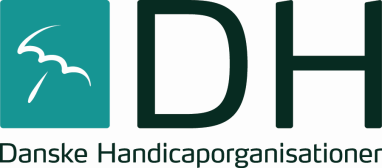 v/ formand  Grævlingløkken 36D, 5210 Odense NVTelefon: 4034 3527. E-mail: malling@post.tdcadsl.dkHjemmeside: www.handicap.dk/lokalt/dsi-odense.dkReferatFU - mødeMandag, den 4. september 2017 kl. 17.30DH-Odense lokale i Seniorhuset i Odense.Mødedeltagere: Birthe Bjerre (UlykkesPatientForeningen og PolioForeningen), Nina Breilich (UlykkesPatientForeningen og PolioForeningen), Rene Henriksen (Scleroseforeningen), Arne Hansen (Hjernesagen) og Sven Uglebjerg (LEV).Godkendelse af dagsordenen: Dagsordenen blev godkendt.Orientering ved formand Birthe Malling.Der er repræsentantskabsmøde i DH primo oktober – Birthe Malling deltager.  	Tilgængelighedsudvalget.FynBus: Der har været møde om fremtidens FynBus, hvor emner som antallet af afgange og antallet af stoppesteder var noget, der blev langt meget vægt på. Dog skal andre bruger grupper og ansatte i FynBus og operatørene også høres om fremtiden.Det var et godt møde med mange gode ideer til at gøre busserne bedre.Belægning: En delegation har besigtige belægningerne ved Den Sorte Diamant og Den Blå Planet i København. Belægningerne var godt lavet og man håber, at det bliver lavet mindst lige så godt i Odense.Fugerne mellem fliserne der skal være så små som muligt.Det var godt at prøve en stor belægning, da små prøvefelter kan være svære at afprøve og bedømme.Trafikgruppen:Beslutning om suppleanter:		Nina Breilichs suppleant: Birthe Bjerre.		Keld Nielsens suppleant: Erik Vind Frost.På møde om trafik i byen, blev der talt meget om vejbump! Vejbumpene bruges til at mindske trafikmængden ved skoler og smutveje (Veje det bruges alternativt til ringveje og lignende). En by for alle, men da økonomien er stram, er det ikke alt der kan lade sig gøre.Møntbetaling på kr. 2 ved brug af handicaptoilet, giver problemer, da ikke alle har mønter med i byen.Årshjul.	23. oktober - FU møde og Bestyrelsesmøde.	2. november - FU møde.	14. december – Julemøde.	15. januar – FU møde.	17. februar - ÅrsmødeHandicaprådmøde, den 11. september 2017.Intet at berette.Indstilling til nyt Handicapråd.Indstillingsfristen til næste periode i Handicaprådet er, den 30. oktober 2017.Indstillingerne skal på dagsorden på næste FU møde.Birthe Malling opstiller en liste om indstillinger og suppleanter til handicaprådet.Budget.Vi er blevet beriget med yderligere kr. 5.000 til driften resten af året og det burde være nok.Seniorhus.Der er problemer med en trappe, som måske udskiftes med en rampe.Korrespondance ved Birthe Bjerre.Mails skal skrives i et ordentligt sprog – der skal være en god tone i mails.Bordet Rundt.Rene:Personlig alarm: Hvis en borger aktivere sin personlige alarm og det firma der har kontrakten på hjemmeplejen ikke har tid, så går alarmen videre til Falck i Esbjerg. Falck sender så en bil fra Esbjerg til Odense, der går noget tid med befordring inden Falck når frem! Kan det virkelig passe??Private hjemmehjælpere:Har de en ordentlig overenskomst.Arbejder de efter danske regler.Bliver hvem som helst ansat.Kan vi kræve at Odense Kommune følger danske regler.Birthe Bjerre:Sys. pio. møde om medie kendskab og hvordan man bruger pressen for at få et godt resultat Eventuelt.Ikke noget nyt.